STATE OF MAINE REQUEST FOR PROPOSALS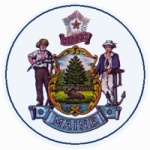 RFP AMENDMENT #1 RFP NUMBER AND TITLE:202402030 - PQVL for Geospatial Data Acquisition and ServicesRFP ISSUED BY:Department of Administrative and Financial ServicesAMENDMENT DATE:4/3/2024PROPOSAL DUE DATE:4/22/2024 no later than 11:59 p.m. local time (as amended)PROPOSALS DUE TO:Proposals@maine.govDESCRIPTION OF CHANGES IN RFP (if any):The initial proposal submission deadline is amended.DESCRIPTION OF CHANGES IN RFP (if any):The initial proposal submission deadline is amended.REVISED LANGUAGE IN RFP (if any):All references to the initial proposal submission deadline 4/19/2024 no later than 11:59 p.m. are amended to 4/22/2024 no later than 11:59 p.m. local time. The Annual Enrollment deadline remains as stated in the RFP.REVISED LANGUAGE IN RFP (if any):All references to the initial proposal submission deadline 4/19/2024 no later than 11:59 p.m. are amended to 4/22/2024 no later than 11:59 p.m. local time. The Annual Enrollment deadline remains as stated in the RFP.All other provisions and clauses of the RFP remain unchanged.All other provisions and clauses of the RFP remain unchanged.